Программа написана под разрешение экрана 1920х1080.Ролики ширина кадра:850 и высота кадра:1080.Фон на котором отображается наименование с ценой: размер 960х1080, размер одной строки 960х100.(название fon.jpg, должен лежать в папке с программой).Может выводить изображение на 4 плазмы с одного системного блока с несколькими видеокартами.Последовательность отображения на плазмах можно менять в разрешение экрана->настройки экранов.Заходим в options.exe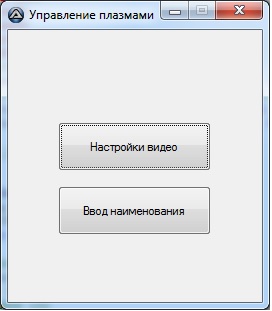 Кнопка настройки видео, открывает нам следующие меню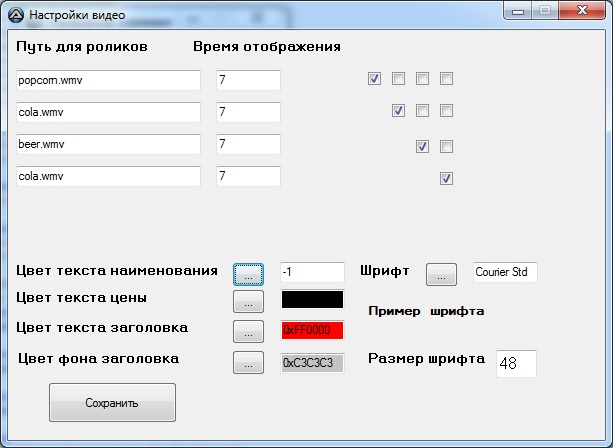 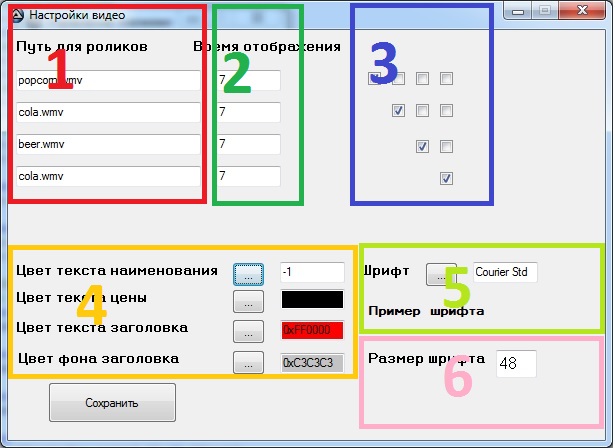 1.Тут вписываем названия роликов(Ролики сохраняем в папку программы)2.Время отображения ролика со списком в секундах.3.С каким списком наименования будет отображаться ролик (40 видов наименования, 10 наименований на одном экране, 4 списка)4. Выбор цвета шрифтов.5.Выбор шрифта.6.Выбор размера шрифта. Кнопка «Ввод наименования» открывает следующее меню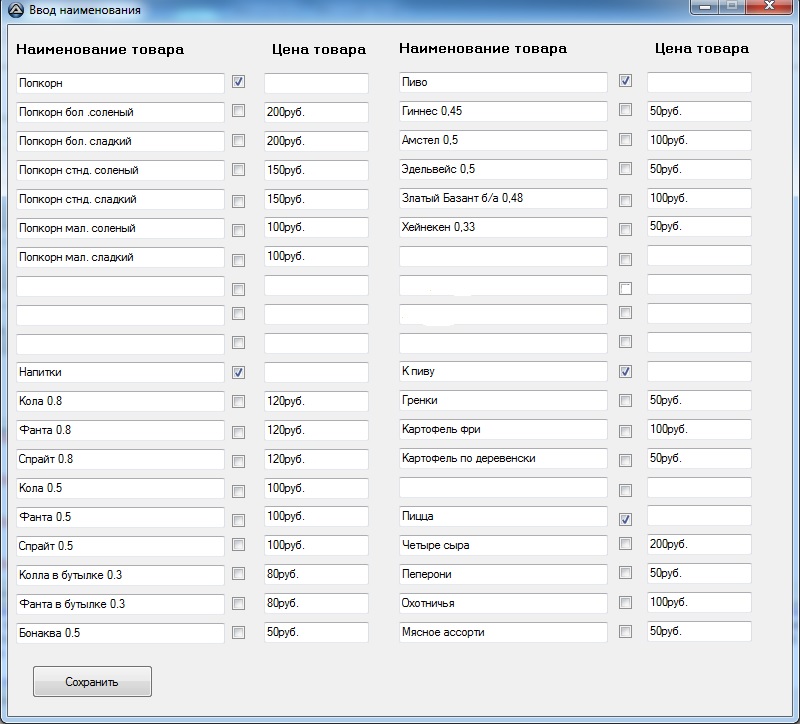 40 видов наименования.Выставляем галку, обозначая, что это заголовок наименования.Пример работы программы: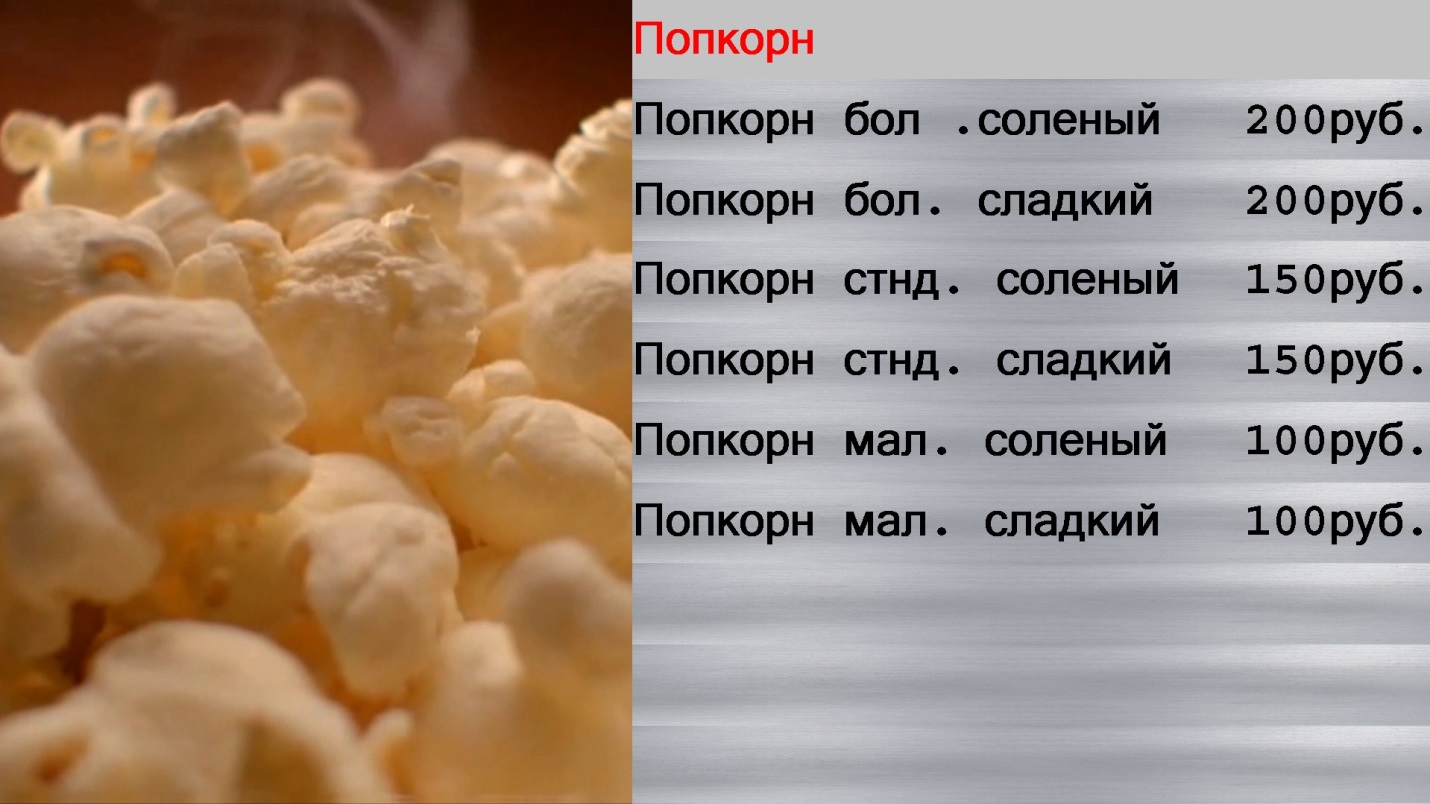 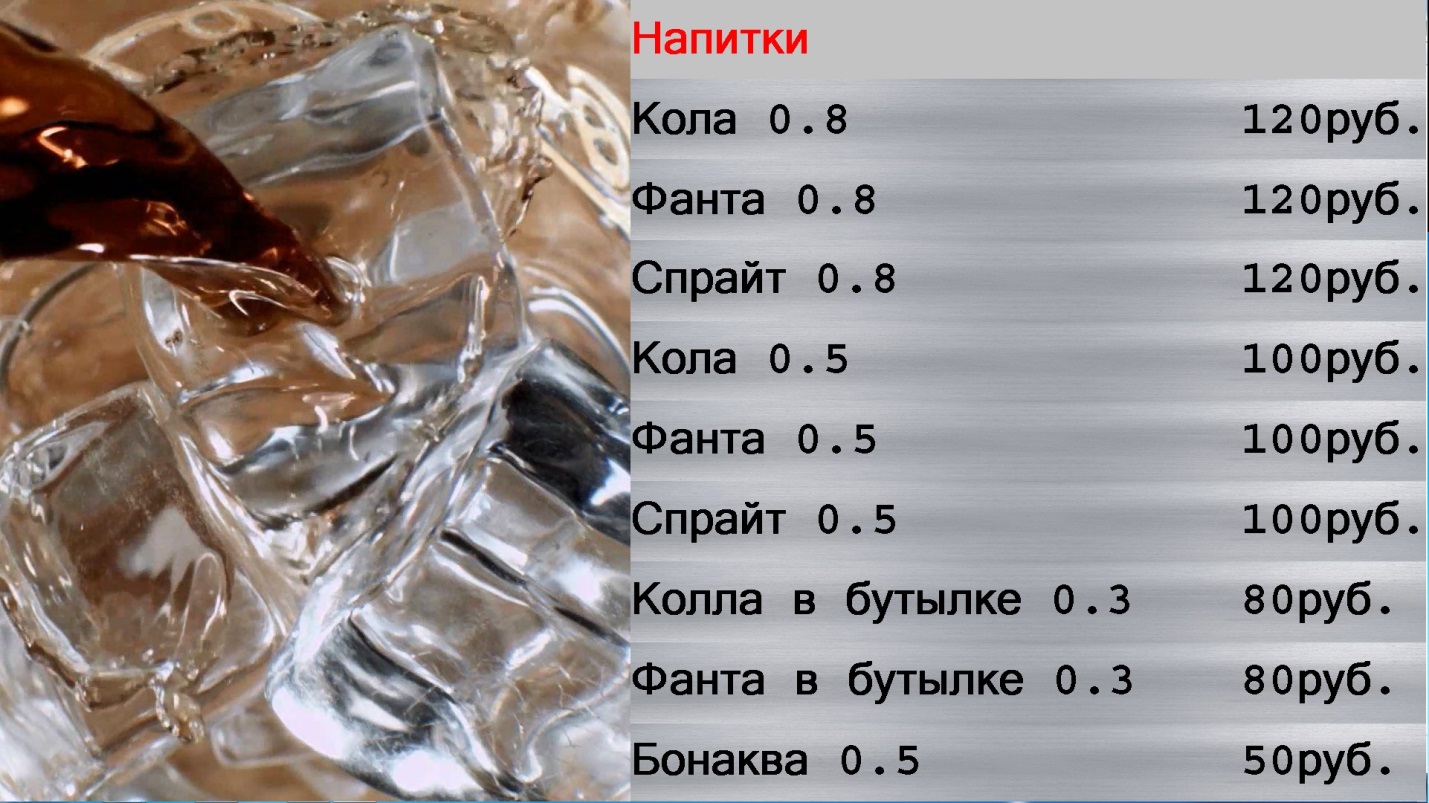 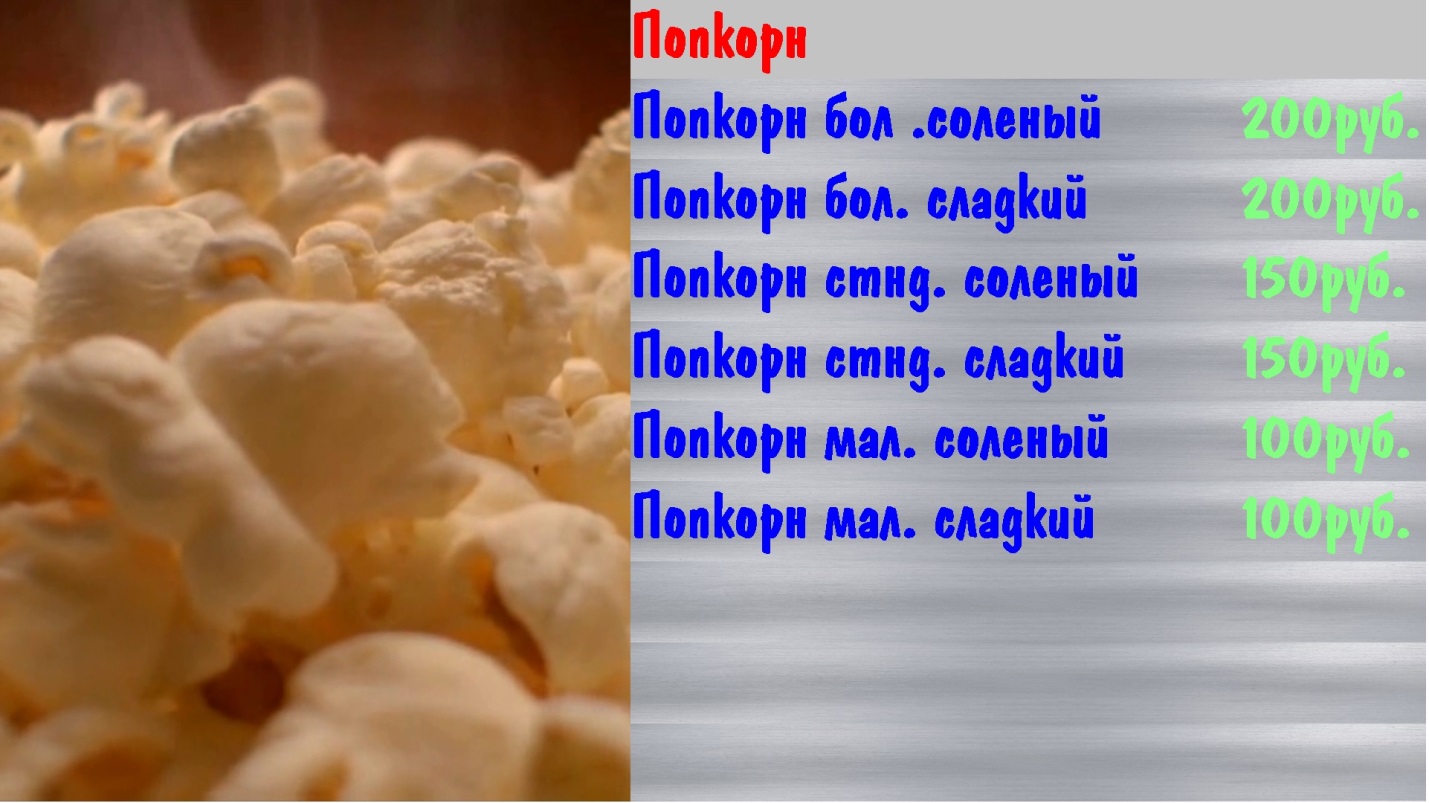 